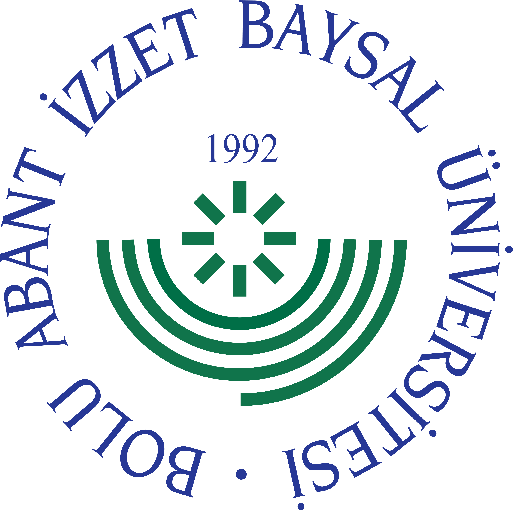 
     GÖREV YETKİ VE SORUMLULUK
FORMU     Bu formda açıklanan görev tanımını okudum. Görevimi burada belirtilen şekilde yerine getirmeyi kabul ediyorum.           ONAYLAYANDoküman NoGT - 035İlk Yayın TarihiBaskı NoRevizyon No/TarihBirimiYüksekokul MüdürlüğüGörev UnvanıYüksekokul Yönetim Kurulu ÜyesiBağlı Olduğu YöneticiYüksekokul MüdürüYerine Vekalet Edecek Kişi-Görev, Yetki ve SorumluluklarYüksekokul Kurulunun kararları ile tespit ettiği esasların uygulanmasında Müdüre yardım eder,Yüksekokulun eğitim-öğretim, plan ve programları ile takvimin uygulanmasını sağlar,Yüksekokulun yatırım, program ve bütçe tasarısını hazırlar,Müdürün Yüksekokul Yönetimi ile ilgili getireceği bütün işlerde karar alır,Öğrencilerin kabulü, ders intibakları ve çıkarılmaları ile eğitim-öğretim ve sınavlara ait işlemleri hakkında karar verir,Görevi ile ilgili süreçleri Üniversitemiz Kalite Politikası ve Kalite Yönetim Sistemi çerçevesinde, kalite hedefleri ve prosedürlerine uygun olarak yürütmek,Bağlı bulunduğu yönetici veya üst yöneticilerin, görev alanı ile ilgili vereceği diğer işleri iş sağlığı ve güvenliği kurallarına uygun olarak yapmak,Yüksekokul Yönetim Kurulu Üyesi, yukarıda yazılı olan bütün bu görevleri kanunlara ve yönetmeliklere uygun olarak yerine getirirken Müdüre karşı sorumludur.UnvanıTarihAdı SoyadıİmzaUnvanıTarihAdı Soyadıİmza